FY2024"Advanced AI Talent Development to Lead the Next-Generation Intelligent Society" (BOOST NAIS)[Application for the April of 2024]＊ Note that you will be disqualified with any lack or mistake of designated documents and other items. ＊ You may be asked to have an interview including online interviews. ――――――――――――――――――――――――――――――――――――――――――――――――1. Research proposal and its relationship to next-generation AI fields(Max. 1 A4 page. Font size must be 10 pt or larger. You may use charts and tables. Do not alter the format or add pages.)The term "next-generation AI fields" refers to the AI fields and the emerging/interdisciplinary areas based on AI. Please clearly explain how your research can contribute to innovation in these next-generation AI fields.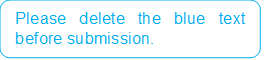 2. Research Proposal in the Doctoral program(max. 2 A4 pages. You may use charts and tables. Font size must be 10pt or larger. Do not alter the format or add pages. You can change the allocation for each section within the page limit.)Describe your research background and current problems, with references provided as appropriate.State your research goals, methods, and target of study.Explain the defining characteristics of your research, what makes it original, and/or what impacts it will have when it is completed.Give details on your plans, including what you intend to uncover and to what extent.Timeline for your plan:（First year）（Second year）（Third year）（Research Proposal continued）3．Research Background(max. 1 A4 pages. You may use charts and tables. Font size must be 10pt or larger. Do not alter the format or add pages. You can change the allocation for each section within the page limit. If nothing applies, indicate "None".) (1) Describe your research up to the present point. You may include your graduation project, and studies equivalent to such projects (e.g. Special Experiments, Theoretical exercises).For the following three categories, you must list only those works in which you played a central role. List each item with a running number, and state "None applicable" for a category for which you do not have anything to list. Please underline the applicant.(2) Presentations given at conferences and symposia, both domestic and international (Divide your list into oral and poster, as well as reviewed and non-reviewed, presentations, and mark them accordingly.)List only those presentations that have been given by the applicant themselves. For each item, you should provide the names of all authors (including the applicant, in the same order as at the time of the presentation; you may omit part of the list of names by substituting them with "and __ others" if there are many co-authors), your presentation title, the name of the conference, the identification number for your paper, location, and month and year of your presentation. (Presentations planned for the future should be excluded, except in cases where your submissions have already been accepted. In such a case, you must make a PDF file including a document verifying the acceptance of your paper and the application form.)(3) Papers published in academic journals and books (You may list only those works which have been printed or already been accepted for publication. Divide your list into reviewed and non-reviewed publications.)For each item, you must list the names of all authors (including the applicant, in the same order as in the paper; you may omit part of the list of names by substituting them with "and __ others" if there are many co-authors), your paper title, name of the journal, publisher, volume and issue, page numbers, and year of publication, in this order. For papers already accepted but not yet published, you must make a PDF file including a document verifying the acceptance of your paper and the application form.(4) Other (e.g. awards)Graduate School / DepartmentName of Applicant